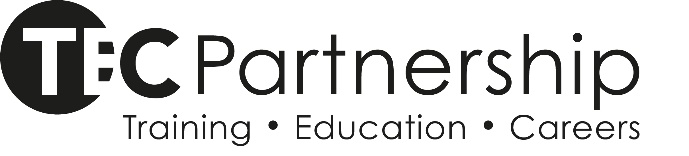 Application for Programme Proposal Approval (HE05B)Programme Summary								Entry Requirements(Delete as appropriate)Standard offerApplicants will require xx UCAS points in a xx related subject, or 60 Access-to-HE Credits (of which a minimum of 45 must be at Level 3). Applicants are required to hold English and Maths GCSE (or equivalent) at Grade C/4.Non-standard offerNon-standard entry is intended to support students who may not meet the standard academic entry requirements of a HE programme, normally level 3 qualifications which attract UCAS points (for instance A-levels or BTEC level 3 courses). An applicant must be able to demonstrate recent work/experience in the relevant sector which would give them skills and knowledge comparable to applicants with Level 3 qualifications.All such non-standard applicants will be interviewed, set an appropriate piece of work (detail what the work is) and a judgement made taking into account their academic potential and relevant work/experience.Accreditation of prior learningTEC Partnership encourages student transfers from other institutions.  Applicants may be admitted with credit for prior certificated learning (APcL) or work/life experience or other uncertificated learning (APeL).  Please refer to the HE21 Student Transfer and the Accreditation of Prior Learning.Degree Classification Weightings(Delete as appropriate)Foundation DegreeThe degree classification is awarded based on the average percentage mark achieved at level 5 of the degree.Bachelors DegreeThe degree classification is normally awarded based on the weighted average (30/70) of the marks achieved at levels 5 & 6Bachelors Top-Up DegreeThe degree classification is awarded based on the average percentage mark achieved at level 6 of the degree.Aims of the ProgrammeMinimum requirements for this box:Provide a programme description.Give Bullet point aims.Provide a paragraph on what makes the programme distinctive.Provide a paragraph on what graduates can progress to after the programme.Programme Learning Outcomes (FHEQ)Additional Outcomes Aligned to PSRB or Apprenticeship StandardsGraduate Attributes and Threshold Characteristics-Detail the threshold attributes and knowledge which those who achieve each level will have.-Think about knowledge, academic skills, practical skills and behaviours aligning these to your content and building through the phases of your degree.Use the FHEQ and subject benchmark statements to give you ideas.Level 4A student achieving level 4 of the programme will have demonstrated the following knowledge, skills and threshold characteristics:•	The ability to evaluate the key theoretical ideas of the discipline such as…..•	2•	3•	4Level 5A student achieving level 5 of the programme will have demonstrated the following knowledge, skills and threshold characteristics:•	The ability to critically analyse the key theoretical ideas of the discipline such as…..•	2•	3•	4Level 6 (delete for FDs)A student achieving level 6 of the programme will have demonstrated the following knowledge, skills and threshold characteristics:•	The ability to critically evaluate the key theoretical ideas of the discipline such as…..•	2•	3•	4•	5Programme StructureIt can also be helpful to provide a visual diagram of module delivery, but this is not mandatory.Teaching and Learning StrategyDetail the teaching and learning strategy at each level that the programme will adopt.What will the student journey through the programme be like?Level 4Level 5Level 6 (delete for FDs)Independent Stakeholder InvolvementProvide the details of the independent stakeholders involved in the development of the programme.How has the independent stakeholder been involved in the programme development and how will they going forward?Independent Academic InvolvementHas a potential external examiner been identified? (include name and address)Provide the name and contact details (including email address) of at least one academic recognised in the subject(s) in which the programme is based. This must not be a current or recent external examiner. This information should be used to obtain an external independent view of the appropriateness of the academic standards of the programme. A programme cannot be approved without independent externality.The draft programme specification must be sent to the independent external for comment within one month of the planning permission committee.CV’s of the academic staff delivering the programme.Please include below the CVs of all the staff who will deliver on the proposed programme.Proposed Management of Ethical issues within the programme.This may include issues relating to ethical approval, risk assessments, GDPR and Intellectual Property Rights (IPR) regulations.Proposed Management of Work Based Learning Opportunities(Delete as appropriate)This Foundation Degree is Work-Based Learning, with a minimum of 40 credits of Work-Based Learning and 40 credits of Work-Related Learning. This Foundation Degree is Work-Related Learning, with a minimum of 80 credits of Work-Related Learning. The programme team must then complete the following:Identify how Work-Based Learning/Work Related Learning opportunities managed, monitored and reviewed by the college.Identify how Students are supported while undertaking Work-Based or Work-Related Learning.Proposed resources needed to pass the programme.Please state the resources which students will need to provide to complete the programme. Proposed resources supplied to the student.Please state the resources which will be provided by the College to the students (include items that are specific to the programme, but not ‘business as usual’ items such as classrooms, smartboard, tutors and standard desktop PCs).Proposal Sign Off.The completed Programme Proposal document must be submitted electronically to HEQA@tecpartnership.ac.uk for final approval.Title of ProgrammeFinal award title (from stage 1)Award Typese.g. BA, FdATotal number of creditsContained Awardse.g. Certificate of Higher EducationAwarding BodyTEC Partnership / Pearson Education LtdProposed HECOS CodesSubject 123456 50%Subject 654321 50%References used in the design of the programmeState the QAA Subject Benchmark Statement usedAccrediting Professional or Statutory Body (if applicable)State body or n/aMode of study (full and part time)Duration of study (in years)Number of weeks per academic yearLocation of Delivery and FacultyGrimsby Institute of Further and Higher Education / East Riding College / Scarborough TECMinimum numbers to start the programmeExpected numbers per intake (for the first five years). Show for each year.Name of Programme LeaderIntended date of first intakeNumber of planned intakes per yearSource of FundingProposed Tuition FeeNo.Programme Learning OutcomesSubject Benchmark Reference1.2.3.4.5.6.7.8.9.10.11.12.No.Learning OutcomesReference1.Add further boxes or state n/a2.3.Module TitleCore / OptionCreditsLevelDeliveryStudy SkillsC204T1Proposed Programme LeaderSignature of the Head of Faculty or equivalent.Date